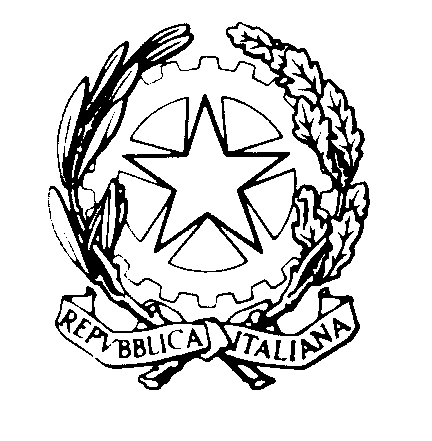 TRIBUNALE DI REGGIO CALABRIASEZIONE DEL DIBATTIMENTO                                                                             Al Segretario del Consiglio dell’Ordine degli Avvocati di Reggio CalabriaOggetto: UDIENZA MONOCRATICA DEL 11.5.2023 – GIUDICE FLAVIO TOVANI – AULA 5Si comunicano le fasce orarie di trattazione dei processi dell’udienza indicata in oggetto per la cortese pubblicazione sul sito istituzionale del C.O.A. (con riserva di comunicare eventuali aggiornamenti e modifiche).Si ringrazia. Reggio Calabria, 6 maggio 2023										Il GiudiceFlavio Tovani n.  ordineoreR.G.N.R. – R.G. Dib.19,002047/21 – 917/2329,102575/22 – 1044/2339,203942/21 – 1608/2249,304922/22 – 1859/2259,40117/20 SIGE69,50173/20 SIGE710,001049/21 – 629/21810,054556/18 – 3195/19910,204048/19 – 1697/201010,304652/18 – 3168/191110,501000/20 – 286/211211,30181/21 – 776/211312,003357/18 – 3256/191412,055022/15 – 1499/181512,303078/17 – 334/201612,50359/17 – 1746/191713,109021/15 – 932/181813,402150/17 – 2947/191914,301851/19 – 664/22